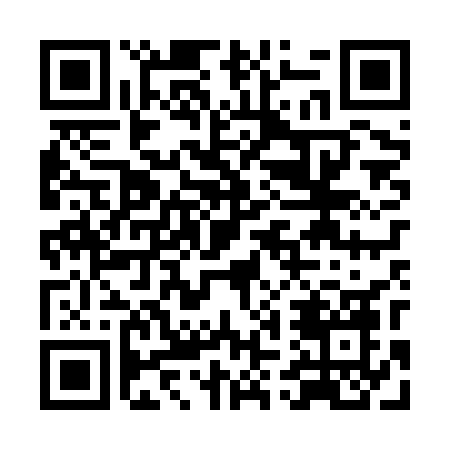 Prayer times for Kepa Tolnicka, PolandWed 1 May 2024 - Fri 31 May 2024High Latitude Method: Angle Based RulePrayer Calculation Method: Muslim World LeagueAsar Calculation Method: HanafiPrayer times provided by https://www.salahtimes.comDateDayFajrSunriseDhuhrAsrMaghribIsha1Wed2:194:5812:335:438:0810:382Thu2:184:5612:325:448:1010:393Fri2:174:5412:325:458:1210:404Sat2:164:5212:325:468:1410:405Sun2:164:5012:325:478:1510:416Mon2:154:4812:325:488:1710:427Tue2:144:4612:325:498:1910:438Wed2:134:4412:325:508:2110:439Thu2:124:4212:325:518:2310:4410Fri2:124:4012:325:528:2410:4511Sat2:114:3912:325:538:2610:4612Sun2:104:3712:325:548:2810:4613Mon2:094:3512:325:558:3010:4714Tue2:094:3312:325:568:3110:4815Wed2:084:3212:325:578:3310:4916Thu2:074:3012:325:588:3510:4917Fri2:074:2812:325:598:3610:5018Sat2:064:2712:326:008:3810:5119Sun2:064:2512:326:018:4010:5120Mon2:054:2412:326:028:4110:5221Tue2:044:2212:326:038:4310:5322Wed2:044:2112:326:048:4410:5423Thu2:034:2012:326:058:4610:5424Fri2:034:1812:326:068:4710:5525Sat2:034:1712:336:078:4910:5626Sun2:024:1612:336:078:5010:5627Mon2:024:1512:336:088:5110:5728Tue2:014:1312:336:098:5310:5829Wed2:014:1212:336:108:5410:5830Thu2:014:1112:336:118:5510:5931Fri2:004:1012:336:118:5711:00